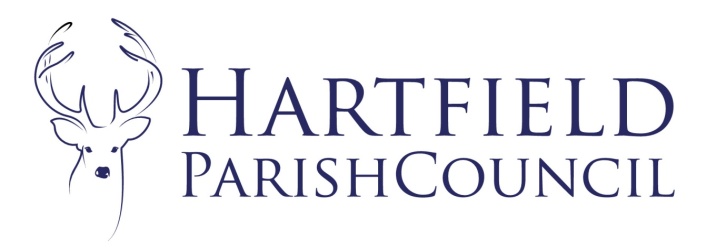 24th May 2022.To:	 Parish Councillors on the Finance Committee	You are required to attend a Parish Council Meeting of Hartfield Parish Council Finance Committee to be held on 27th June 2022 at 7:30pm at Goods Yard House. The AGENDA is as follows:-To appoint ChairmanTo appoint Vice ChairTo accept apologies for absence.To record Members’ Declarations of Interest in matters to be discussed.To approve Minutes of previous Finance Committee meeting. To report on Matters Arising from the previous Finance Committee meeting.To report on ear marked and general reserve. To receive bank reconciliation.To review risk assessment.To review Asset List To confirm audit arrangements for 2022/23To review grant list for 2022Matters for reporting and inclusion in future agenda.Date of next meeting – 26th September 2022